БЛОК УПРАВЛЕНИЯ ПРОТИВОПОЖАРНЫХ ВОРОТС ИСТОЧНИКОМ ВТОРИЧНОГО ЭЛЕКТРОПИТАНИЯ FDA 1.3ПАСПОРТг. Подольск 2020 г.НАЗНАЧЕНИЕБлок управления противопожарных ворот с источником вторичного электропитания FDA 1.3 (далее по тексту – Блок Управления) предназначен для обеспечения бесперебойной работы электромагнитов удерживающих противопожарные ворота в открытом положении 12 В постоянного тока.Блок Управления обеспечивает:Питание нагрузки постоянным напряжением 12 В;Автоматический переход на резервное питание при отключении входного напряжения;Заряд аккумуляторной батареи;Защиту от короткого замыкания по выходу с отключением выходного напряжения;Отключение электромагнитов (закрытие ворот) через «сухой контакт»;Блок Управления предназначен для круглосуточной непрерывной эксплуатации в закрытых помещениях при:температуре окружающей среды от минус 10 до плюс 40 °С;относительной влажности воздуха не более 93 % при +40СТЕХНИЧЕСКИЕ ДАННЫЕТаблица 1УСТРОЙСТВО И РАБОТА БЛОКА УПРАВЛЕНИЯБлок Управления представляет собой пластиковый корпус, внутри которого расположена плата MKC-14/2_V5, обеспечивающая преобразование напряжения сети 220В в постоянное номинальное напряжение 12 В, клеммная входная колодка, совмещённая с держателем сетевого предохранителя, клеммная выходная колодка для подключения электромагнитов и «сухого контакта», отсек для установки аккумуляторной батареи.Блок Управления автоматически переходит в режим работы от АКБ при пропадании напряжения сети.Блок Управления автоматически переходит в режим работы от сети при восстановлении сетевого напряжения.КОМПЛЕКТ ПОСТАВКИМОНТАЖ И ПОДГОТОВКА К РАБОТЕБлок Управления устанавливается на вертикальные поверхности внутри охраняемого объекта. При снятой крышке производится разметка крепления корпуса Блока Управления к стене. После выполнения крепёжных гнёзд корпус Блока Управления крепиться к стене шурупами в вертикальном положении.Подключение подводящих проводов к клеммам Блока Управления производится в следующей последовательности:Подключить провод заземления Блок Управления к сетевой колодке, расположенной внутри корпуса;Извлечь сетевой предохранитель из колодки;Подключить провода сети 220В к клеммам Блока Управления в соответствии с маркировкой;Подключить провода электромагнита и «сухого контакта» в соответствии с полярностью и согласно схеме;Подключить батарею в соответствии с маркировкой проводов Блока Управления (красный – плюс, чёрный – минус);Вставить сетевой предохранитель в колодкуСХЕМА ПОДКЛЮЧЕНИЯ БЛОКА УПРАВЛЕНИЯ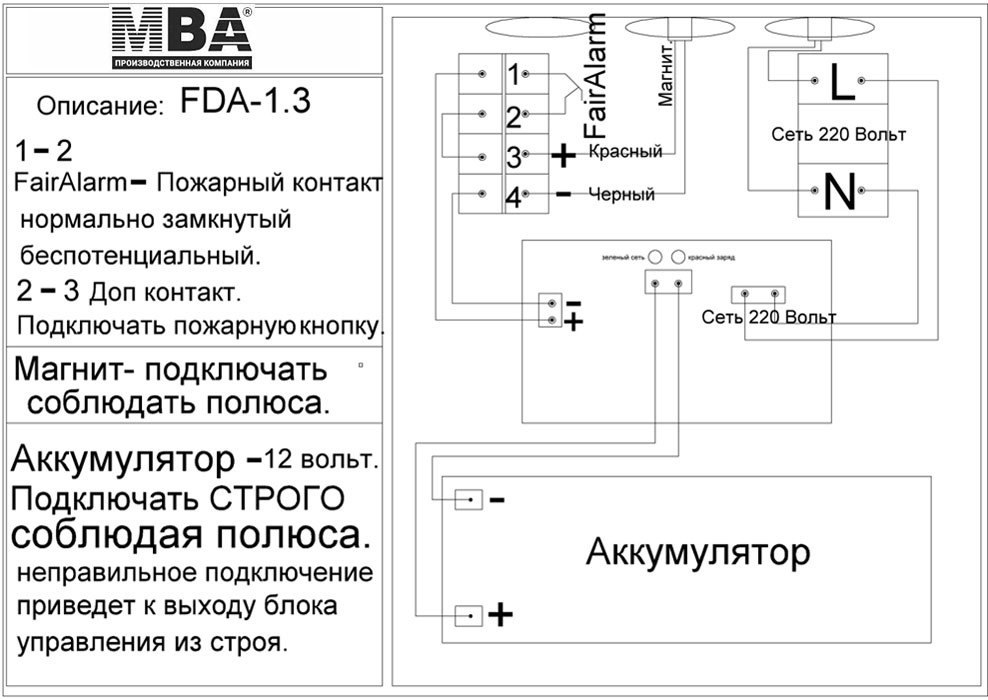 ТЕХНИЧЕСКОЕ ОБСЛУЖИВАНИЕТехническое обслуживание должно производиться потребителем с целью поддержания исправности Блока Управления в период эксплуатации. Для этого необходимо проведение регламентных работ:Периодический (не реже одного раза в полгода) внешний осмотр с удалением пыли мягкой тканью или кисточкойКонтроль работоспособности: свечение индикаторов, наличие напряжения на нагрузке, переход на резервный режим при отключении питания от сети. Не снимая АКБ, измерить напряжение на клеммах АКБ. Напряжение заряженной АКБ должно быть от 13,0 до 13,8 В.При появлении нарушений в работе Блока Управления и невозможности устранения его направляют в ремонт по месту приобретения.ТРАНСПОРТИРОВКА И ХРАНЕНИЕ7.1 Транспортировка осуществляется с установленной батарей в плотно закрытой картонной коробке любым видом транспорта закрытого типа в соответствии с требованиями действующих нормативных документов.Условия транспортирования должны соответствовать условиям хранения 5 по ГОСТ 15150.Хранение источника с извлечённой батареей в транспортной таре на складах изготовителя и потребителя должно соответствовать условиям 1 по ГОСТ 15150.ГАРАНТИИ ИЗГОТОВИТЕЛЯПредприятие-изготовитель гарантирует соответствие Блока Управления заявленным параметрам при соблюдении потребителем условий транспортировки, хранения и эксплуатации.Срок гарантии устанавливается 12 месяцев со дня реализации.Срок эксплуатации - не менее 5 лет со дня изготовления.Гарантия не распространяется на Блок Управления, имеющие внешние повреждения корпуса и следы вмешательства в конструкцию изделия потребителем.Гарантийный ремонт производится предприятием-изготовителем. Послегарантийный ремонт источника производится по отдельному договору.Гарантия изготовителя не распространяется на аккумуляторные батареи.В случае признаков повреждения источника сетевым перенапряжением гарантийные обязательства прекращаются.В случае выхода Блока Управления из строя в период гарантийного обслуживания его следует вместе с настоящим паспортом возвратить в торговую организацию или сообщить в OOO «Противопожарные системы», г. Москва, ул. Дорожная, д. 60, корп. 4, оф. 118Тел.: +7 (495) 980-80-33, Сайт: www.mva-rolltor.ru, E-mail: info@mva-rolltor.ruУКАЗАНИЯ МЕР БЕЗОПАСНОСТИКонструкция Блока Управления удовлетворяет требованиям электро- и пожарной безопасности по ГОСТ 12.2.007.0 и ГОСТ 12.1.004.По способу защиты от поражения электрическим током Блок Управления соответствует классу 01 по ГОСТ 12.2.007.0.Меры безопасности при установке и эксплуатации Блока Управления должны соответствовать требованиям «Правил технической эксплуатации электроустановок потребителей» и «Правил техники безопасности при эксплуатации электроустановок потребителей».ВНИМАНИЕ! УСТАНОВКУ, СНЯТИЕ ПРЕДОХРАНИТЕЛЯ И РЕМОНТ БЛОКА УПРАВЛЕНИЯ ПРОИЗВОДИТЬ ПРИ ОТКЛЮЧЕННОМ СЕТЕВОМ НАПРЯЖЕНИИ.ЗАПРЕЩАЕТСЯ ЭКСПЛУАТАЦИЯ БЛОКА УПРАВЛЕНИЯ БЕЗ ЗАЩИТНОГО ЗАЗЕМЛЕНИЯ.ЗАПРЕЩАЕТСЯ УСТАНАВЛИВАТЬ ПЛАВКИЕ ВСТАВКИ НОМИНАЛОВ, НЕ ПРЕДУСМОТРЕННЫХ НАСТОЯЩИМ ПАСПОРТОМ.№Наименование параметраЗначение параметра1Постоянное выходное напряжение при наличии напряжения сети, ВПостоянное выходное напряжение при наличии напряжения сети, В13,4 – 14,02Постоянное выходное напряжение при отсутствии напряжения сети, ВПостоянное выходное напряжение при отсутствии напряжения сети, В10,5 – 13,53Номинальный ток нагрузки при работе от сети, АНоминальный ток нагрузки при работе от сети, А2,04Максимальный кратковременный ток нагрузки (60 сек), АМаксимальный кратковременный ток нагрузки (60 сек), А2,55Величина напряжения пульсации, мВВеличина напряжения пульсации, мВ506Диапазон входного напряжения, ВДиапазон входного напряжения, В165 – 2757Частота входного напряжения, ГцЧастота входного напряжения, Гц50/608Ток заряда аккумулятора, АТок заряда аккумулятора, А0,4 – 0,69Номиналы плавких вставок, А - ВходнаяНоминалы плавких вставок, А - Входная1,010Номиналы плавких вставок, А - ВыходнаяНоминалы плавких вставок, А - Выходная3,011Подключение к системе ОПСПодключение к системе ОПС«сухой контакт»Рабочее состояние «сухого контакта»Рабочее состояние «сухого контакта»Нормально замкнутый12Габариты корпуса мм160х160х7013Масса кг0,614Класс влагозащищенности Класс влагозащищенности IP 5415Ёмкость аккумулятораЁмкость аккумулятора1,2-7 А/чНаименованиеКоличество шт.ПримечаниеБлок Управления FDA 1.31Паспорт1Аккумуляторная батарея 12В, ёмкостью 1,2 Ач;1Схема подключения1